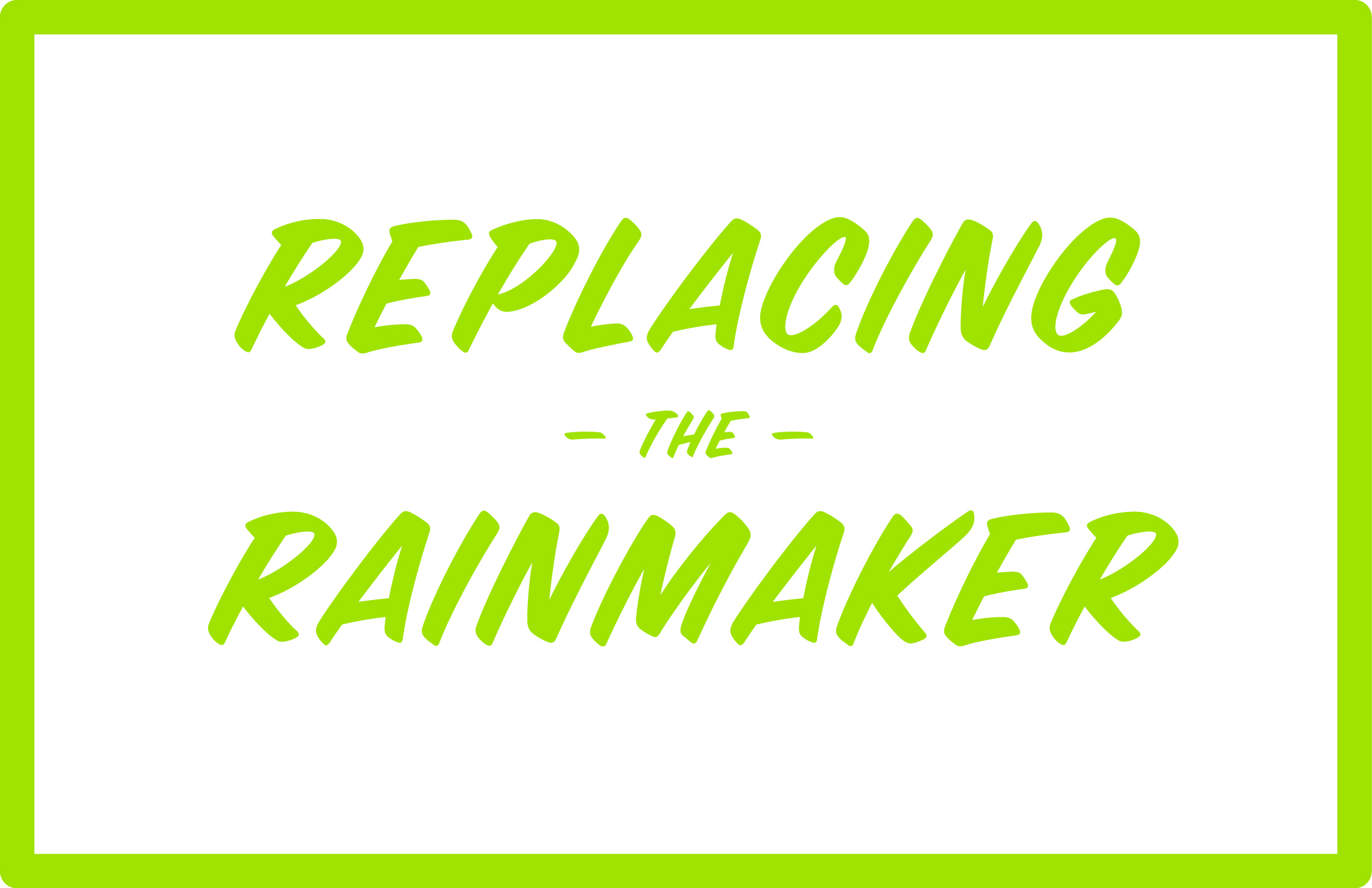 SWOT analysisStrengthsStrengths are the internal resources and capabilities we have and can use to develop our competitive advantage. Please list strengths below:WeaknessesWeaknesses are the internal resources and capabilities we lack or need to significantly improve. Please list weaknesses below:1.2.3.4.5.6.7.8.OpportunitiesThese are external opportunities for profit and growth. Please list opportunities below:ThreatsThese are external environmental factors that give cause for concern. Please list threats below:1.2.3.4.5.6.7.8.